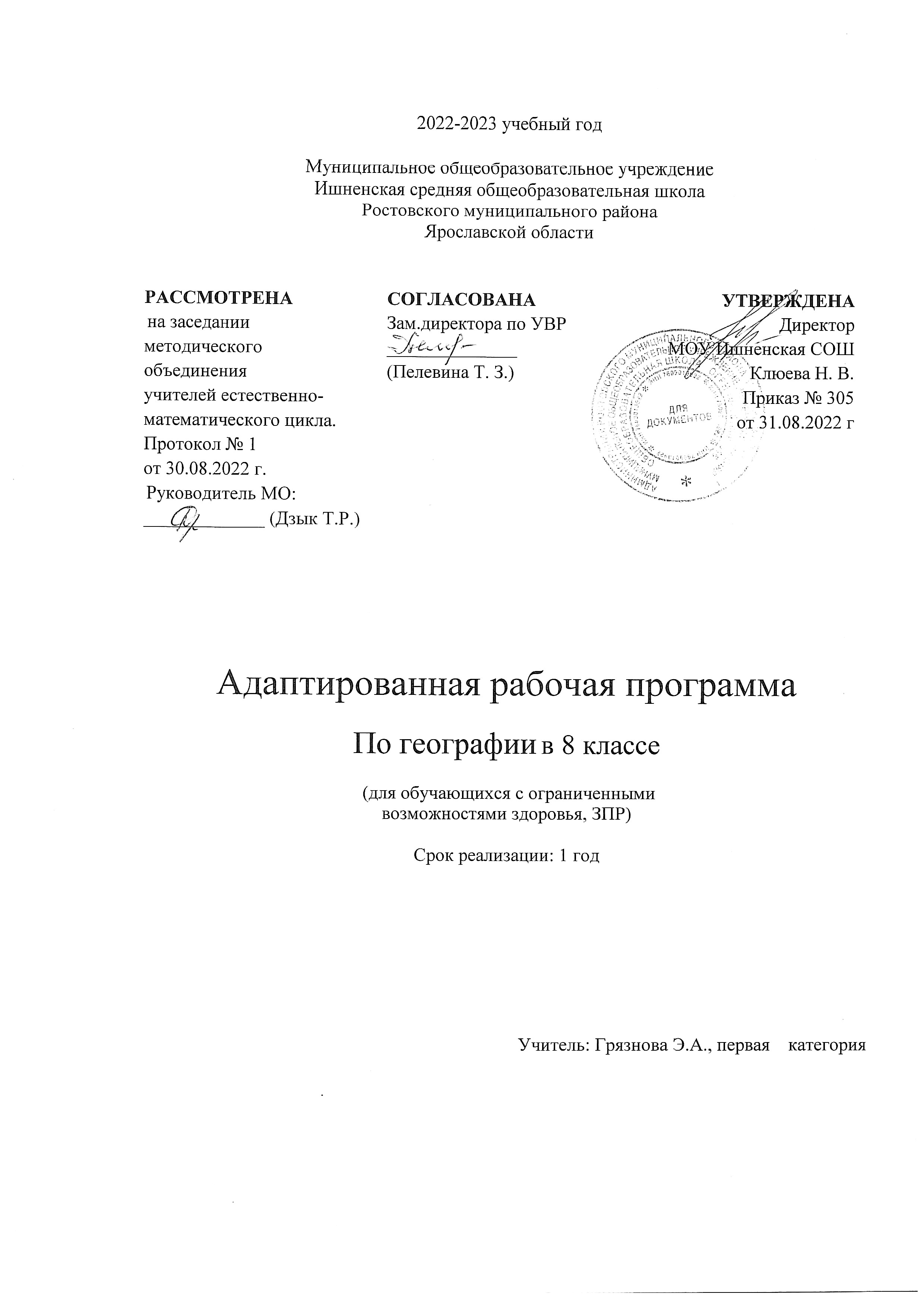 Пояснительная запискаРабочая программа учебного предмета «География» для обучающихся  8  класса,  составлена на основе- Рабочая программа курса составлена на основе следующих нормативных документов:ФГОС ООО (утвержден приказом Министерства образования и науки Российской Федерации от 17.12.2010 № 1897, изм. от: 29 декабря 2014 г., 31 декабря 2015 г.);ООП ООО приказ № 15а д/о от 15.01.21 г.)Учебный план МОУ Ишненская СОШ (утв. приказом директора № 307 от 30.08.22г);Календарный учебный график МОУ Ишненская СОШ (утв. приказом директора № № 308 от30.08.22г.);Положение о рабочей программе по ФГОС ООО (утв. приказом директора № 305 от 31.08.2022 г);Методическое письмо ГОАУ ИРО о преподавании учебных предметов «География» в образовательных организациях Ярославской области в 2022/2023 уч. гГеография ,8 класс.: учебник линии «Полярная звезда»под редакцией А.И. Алексеева, В.В.Николиной, Е.К. Липкиной,  Москва, «Просвещение», 2021.География. 8 класс Методическое пособие (автор А.И. Алексеев, Москва «Просвещение», 2020 гАтлас, 8 класс Москва «Просвещение», 2021 гВ. В. Николина. География. Поурочные разработки. 9 класс (пособие для учителя)-2020 гПрограмма курса 8 классы рассчитана на 2 часа в неделю. Общее количество часов составляет 68 часов.Целью реализации ООП ООО по курсу «География» является освоение содержания предмета «География» и достижение обучающимися результатов освоения ООП ООО в соответствии с требованиями ФГОС ООО и ООП ООО МОУ Ишненская СОШ.Для успешного достижения основной цели необходимо решать следующие учебно-методические задачи:        • освоение знаний об основных географических понятиях, географических особенностях природы, населения и хозяйства разных территорий; о своей Родине — России во всем ее разнообразии и целостности; об окружающей среде, путях ее сохранения и рационального использования;         • овладение умениями ориентироваться на местности; использовать один из «языков» международного общения — географическую карту, статистические материалы, современные геоинформационные технологии для поиска, интерпретации и демонстрации различных географических данных; применять географические знания для объяснения и оценки разнообразных явлений и процессов;         • развитие познавательных интересов, интеллектуальных и творческих способностей в процессе наблюдений за состоянием окружающей среды, решения географических задач, самостоятельного приобретения новых знаний;         • воспитание любви к своей местности, своему региону, своей стране, взаимопонимания с другими народами; экологической культуры, позитивного отношения к окружающей среде;         • формирование способности и готовности к использованию географических знаний и умений в повседневной жизни, сохранению окружающей среды и социально-ответственному поведению в ней; адаптации к условиям проживания на определенной территории; самостоятельному оцениванию уровня безопасности окружающей среды как сферы жизнедеятельности.Оценка результатов освоения ООП ООО курса «География» проводится в соответствии с разделом «Система оценки» ООП ООО и «Положением о системе оценивания ОУ» и предусматривает проведение промежуточной аттестации в соответствии с учебным планом.Результаты изучения курса «География» обучающихся отражают:Личностными  результатамиобучения географии являетсяформирование всесторонне образованной, инициативной и успешной личности, обладающей системой современных мировоззренческих взглядов, ценностных ориентаций, идейно-нравственных, культурных, гуманистических и этических принципов и норм поведения.           Изучение географии в 8-ом классе предполагает достижение следующих результатов личностного развития:                                                                                  1)  воспитание российской гражданской идентичности, патриотизма, любви и уважения к Отечеству; чувства гордости за свою Родину; прошлое и настоящее многонационального народа России; воспитание чувства долга перед Родиной;                                                                                                                   2)  формирование ответственного отношения к учению, готовности и способности к саморазвитию и самообразованию на основе мотивации к обучению и познанию;                                                                                                        3)  формирование целостного мировоззрения, соответствующего современному уровню развитию науки и общественной практики, а также социальному, культурному, языковому и духовному многообразию современному мира;                                                                                                                              4)  формирование познавательной и информационной культуры, в том числе развитие навыков самостоятельной работы с учебными пособиями, книгами, доступными инструментами и техническими средствами информационных технологий;                                                                                                                                                  5)  освоение социальных норм и правил поведения в группах и сообществах, заданных институтами социализации соответственно возрастному статусу, формирование основ социально-критического мышления;                                                                                                                                6)  формирование коммуникативной компетентности в образовательной, общественно полезной, учебно-исследовательской, творческой и других видах деятельности;                                                                                                                                                  7) развитие морального сознания и компетентности в решении моральных проблем на основе личностного выбора; формирование нравственных чувств и нравственного поведения, осознанного и ответственного отношения к собственным поступкам;                                                                                                                                                        8) формирование основ экологического сознания на основе признания ценности жизни во всех её проявлениях и необходимости ответственного отношения к окружающей среде;                                                                                      9) формирование ценности здорового и безопасного образа жизни; усвоение правил индивидуального и коллективного безопасного поведения при чрезвычайных  ситуациях;                                                              10) развитие эстетического сознания через освоение художественного наследиянародов России и мира, творческой деятельности эстетического характера.Метапредметными  результатамиобучения  являются:1) овладение навыками самостоятельного приобретения новых знаний, организации учебной деятельности, поиска средств её осуществления;                                    2)  умение планировать пути достижения целей на основе самостоятельного анализа условий и средств их достижения;                                                                                          3)  формирование умений ставить вопросы, выдвигать гипотезу, давать определения понятиям, классифицировать, устанавливать причинно-следственные связи, логически рассуждать, делать умозаключения и выводы, выполнять практические и познавательные задания;                                                                                       4) умение организовать  и планировать учебное сотрудничество и совместную деятельность с учителем и сверстниками, определять общие цели, способы взаимодействия, планировать общие способы работы;                                                                          5)  формирование и развитие компетентности в области использования технических средств ИКТ;                                                                                                           6)  умение извлекать информацию из различных источников; умение свободно пользоваться справочной литературой, в том числе и на электронных носителях, соблюдать нормы информационной избирательности, этики;                                                                                                          7)  умение работать в группе – эффективно сотрудничать и взаимодействовать на основе координации различных позиций при выработке общего решения в совместной деятельности;                                                           8)  умение пользоваться методами наблюдения, моделирования, объяснения, прогнозирования;                                                                                     9) умение организовывать свою жизнь в соответствии с представлениями о здоровом образе жизни, правах и обязанностях гражданина, ценностях бытия, культуры и социального взаимодействия;                                         10) формирование осознанной адекватной и критической оценки в учебной деятельности, умения самостоятельно оценивать свои действия и действия своих одноклассников, аргументированно обосновывать правильность или ошибочность результата и способа действия, реально оценивать свои возможности достижения цели определённой сложности.Предметными результатамиобучения  являются:1)  формирование представлений о географических знаниях и их необходимости для решения современных практических задач своей страны, в том числе задачи охраны окружающей среды и рационального природопользования;                                                                                                                                   2)  формирование  навыков использования территориального подхода как основы географического мышления для осознания своего места в целостном, многообразном и быстро изменяющемся мире и адекватной ориентации в нём;                                                                                                             3)  формирование представлений и основополагающих теоретических знаний о географии России, об основных этапах её географического освоения, особенностях природы, жизни, культуры и хозяйственной деятельности людей, экологических проблемах страны;                              4)  овладение элементарными практическими умениями использования приборов и инструментов для определения количественных и качественных характеристик компонентов географической среды, в том числе её экологических параметров;                                                                                                                                                      5)  овладение основами картографической грамотности и использования географической карты как одного из языков международного общения;                6)  овладение основными навыками нахождения, использования и презентации географической информации;                                                                                                                  7)  формирование умений и навыков использования разнообразных географических знаний в повседневной жизни для объяснения и оценки различных явлений и процессов, самостоятельного оценивания уровня безопасности окружающей среды, адаптации к условиям территории проживания;                                                                                                       8)  создание основы для формирования интереса к дальнейшему расширению и углублению географических знаний и выбора географии как профильного предмета на ступени среднего полного образования, а в дальнейшем и в качестве сферы своей профессиональной деятельности.       В процессе изучения «Географии» совершенствуются и развиваются общеучебные  умения: коммуникативные;интеллектуальные ;информационные;организационные Учебно-тематический план ТЕМАТИЧЕСКОЕ ПЛАНИРОВАНИЕКласс-8Количество часов в год – 68.В неделю – 2 час.Планирование составлено на основе программы География. 5 – 9 классы: проект. – М.: Просвещение, 2011. (Стандарты второго поколения).География ,8 класс.:  учебник линии «Полярная звезда»под редакцией А.И. Алексеева, В.В.Николиной, Е.К. Липкиной,  Москва, «Просвещение», 2021.География. 8 класс Методическое пособие (автор А.И. Алексеев, Москва «Просвещение», 2020 гАтлас, 8 класс Москва «Просвещение», 2021 гСодержание программы учебного предметаТема 1. Географическое пространство России (10 ч.).Россия на карте мира. Уникальность географического положения России. Площадь территории России. Крайние точки. Место России среди других государств мира. Государственная граница России. Россия на карте часовых поясов. Часовые пояса. Местное время. Поясное время. Понятие о часовых поясах и часовых зонах. Линия перемены дат.
Формирование территории России. Заселение территории России. Вклад исследователей, путешественников  в   освоение   территории    России.    Русские первопроходцы: Ермак, И. Москвитин, С. Дежнев, В. Беринг, В. Поярков, Е. Хабаров, С. Крашенинников. Районирование. Географический район. Природные и экономические районы. Административно-территориальное деление России. Работа с контурной картой:Обозначение на контурной карте государственной границы России; государств, с которыми граничит Россия (с указанием их столиц).Обозначение на контурной карте субъектов РФ с административными центрами. Практическая работа 1 «Сравнительная характеристика географического положения России с другими странами мира (Канада, США, Китай)».Практическая работа 2 «Определение разницы во времени на карте часовых поясов».Практическая работа 3 – учимся с «Полярной звездой» - устанавливаем межпредметные связи: география – история – обществознание».Тема 2. Население России (14 ч.). Численность населения России. Воспроизводство населения. Демографический кризис. Демографические потери. Демографические проблемы и их решение. Естественный прирост. Отрицательный естественный прирост — проблема для России. Традиционный и современный типы воспроизводства.                                                       	Миграции населения. Мигранты. Этические нормы в отношении мигрантов.
«Демографический портрет» населения России. Демографическая ситуация. Половозрастная структура населения России.
Рынок труда. Трудоспособный возраст. Трудовые ресурсы. Экономически активное население. Безработные. Трудовые ресурсы родного края. Рынок труда родного края.
Этнос. Этническая территория. Этническая структура регионов России. Россия — многонациональное государство. Национальный состав. Языковая семья. Языковая группа. Значение русского языка для народов России. Религии России.
Размещение населения. Зона очагового заселения. Зона сплошного заселения. Главная полоса расселения. Плотность населения России. Роль крупных городов в размещении населения.
	Расселение и урбанизация. Типы поселений. Городской и сельский образ жизни. Влияние урбанизации на окружающую среду. Города и сельские поселения. Типы городов. Сельская местность. Функции сельской местности.Практическая работа 4 «Анализ графика рождаемости и смертности России».Практическая работа 5 – учимся с «Полярной звездой» - сравниваем половозрастные пирамиды регионов России.Практическая работа 6 – учимся с «Полярной звездой» - создание электроннойпрезентации».Практическая работа 7 – учимся с «Полярной звездой» - готовимся к дискуссии на тему «Рост Москвы – это хорошо или плохо?»Тема 3. Природа России (27 ч.).История развития земной коры. Геологическое летоисчисление. Геохронологическая шкала. Эра. Эпоха складчатости. Геологическая карта.
Особенности рельефа России. Тектонические структуры. Платформы и геосинклинали. Связь рельефа с тектоническим строением территории. Скульптура поверхности. Влияние внешних сил на рельеф России. Выветривание. Эрозия. Оледенение. Многолетняя мерзлота. Влияние человеческой деятельности на рельеф и ее последствия.                                	Полезные ископаемые России. Рудные и нерудные полезные ископаемые. Основные месторождения полезных ископаемых. Рациональное использование полезных ископаемых. Стихийные явления на территории России: землетрясения, извержения вулканов, снежные лавины, сели, оползни, просадки грунта.
	Климат России. Понятие «солнечная радиация». Прямая и рассеянная радиация. Суммарная радиация. Радиационный баланс. Поступление солнечной радиации на поверхность Земли. Изменение солнечной радиации по сезонам года.
Атмосферная циркуляция. Воздушные массы над территорией России. Западный перенос воздушных масс. Влияние соседних территорий на климат России. Атмосферный фронт. Теплый и холодный атмосферные фронты. Циклон и антициклон.
Влияние на климат России ее географического положения. Климатические особенности зимнего и летнего сезонов года. Синоптическая карта.
Климатические пояса и типы климата России. Климатические особенности России. Климат своего региона. Влияние климатических условий на здоровье и жизнь человека. Климат и хозяйственная деятельность людей. Влияние климата на сельское хозяйство. Агроклиматические ресурсы. Коэффициент увлажнения. Учет климатических условий в жилищном строительстве.                    
	Россия — морская держава. Особенности Российских морей. Принадлежность морей к бассейнам океанов — Атлантического, Тихого и Северного Ледовитого. Ресурсы морей и их использование человеком. Рекреационное значение морей. Экологические проблемы морей.
	Реки России. Режим рек России. Типы питания рек. Водоносность реки. Расход воды. Годовой сток. Падение реки. Уклон реки. Особенности российских рек. Крупнейшие реки России. Использование рек в хозяйственной деятельности. Охрана речных вод. Водоемы Московской области.
Озера России. Распространение озер. Крупнейшие озера. Типы озер России. Болота. Распространение болот. Верховые и низинные болота. Значение болот. Подземные воды. Артезианский бассейн. Водные ресурсы родного края. Ледники. Значение ледников. Охрана водных ресурсов России
Причины, по которым люди издревле селились на берегах рек и морей. Значение рек в жизни общества. Единая глубоководная система европейской части России. Морские пути России. Морские порты.
	Почва — особое природное тело. Отличие почвы от горной породы. Строение почвы. Механический состав и структура почвы.
Почвообразующие факторы. Типы почв. Зональность почв. Земельные и почвенные ресурсы. Рациональное использование почв. Защита почвы от эрозии. Почвы Московской области.Растительный и животный мир: особенности растительного и животного мира России. Экологическая ситуация в России. Экологическая безопасность России. Природно-территориальные комплексы России и факторы их формирования.Работа с контурной картой:Обозначение на контурной карте основных форм рельефа и месторождений полезных ископаемых.Обозначение на контурной карте морей, омывающих берега России.Обозначение на контурной карте крупных рек и озер России.Практическая работа 8 «Описание рельефа  территории по карте».Практическая работа 9 – учимся с «Полярной звездой» - систематизируем информацию о полезных ископаемых.Практическая работа 10 – учимся с «Полярной звездой» - оцениваем климатические условия России на основе различных источников информации.Практическая работа 11 «Описание одного из Российских морей по типовому плану».Практическая работа 12 «Описание Российских рек с использованием тематических карт, выявление возможностей хозяйственного использования».Практическая работа 13 – учимся с «Полярной звездой» - изучаем опасные гидрологические природные явления.Практическая работа 14 – учимся с «Полярной звездой» - анализируем проблему «Как обеспечить экологическую безопасность России».Творческое задание: Разработка маршрута речной «кругосветки» по водным путям России.Тема 4. Природно-хозяйственные зоны и районы (14 ч.).Зональность в природе и жизни людей. Понятия «природная зона» и «природно-хозяйственная зона». Занятия людей в различных природных зонах. Зональная специализация сельского хозяйства.Северные безлесные зоны. Зоны арктических пустынь, тундры и лесотундры. Особенности географического положения. Климат. Растительный и животный мир. Занятия населения.
Лесные зоны. Зоны тайги, смешанных и широколиственных лесов. Россия — лесная держава. Особенности таежной зоны. Занятия населения. Особенности зоны смешанных и широколиственных лесов. Охрана лесных ресурсов России.
Степи и лесостепи. Особенности лесостепной и степной зон. Степи и лесостепи — главный сельскохозяйственный район страны.
Южные безлесные зоны. Зона полупустынь и пустынь. Особенности зоны полупустынь и пустынь. Занятия жителей полупустынь. Оазис.
Субтропики. Особенности климата.Высотная поясность.  Растительный и животный мир. Степень освоенности зоны. Горный каркас России – Урал и горы Южной Сибири. Особенности жизни и хозяйства в горах. Районы многолетней мерзлоты – Восточная и Северо-Восточная Сибирь. Экзотика России – Северный Кавказ, Крым и Дальний ВостокРабота с контурной картой:Обозначение на контурной карте природных зон России.Практическая работа 15 – учимся с «Полярной звездой» - изучаем проблему «Есть ли страны холоднее, чем Россия?».
Практическая работа 16 – учимся с «Полярной звездой» - «Природные зоны для жизни и деятельности людей (сравниваем, моделируем, выбираем)».Практическая работа 11: «Описание природно-хозяйственной зоны Московской области».Тема 5. Родной край (2 ч.).Особенности географического положения Московской области; соседние субъекты. Природные условия и природные ресурсы, их хозяйственное использование. Особо охраняемые природные и культурные объекты. Проблемы региона. Практическая работа 17 – учимся с «Полярной звездой» - изучаем свой край подготовка рефератов и проектов.Повторение (1 ч.)Повторение и обобщение курса. Календарно – тематическое планированиеУченикнаучится:Ученикполучитвозможность:воспитывать чувства ответственности и долга перед Родиной;формировать ответственное отношения к учению, готовности и способности учащихся к саморазвитию и самообразованию на основе мотивации к обучению и познанию, осознанному            выбору и построению дальнейшей   индивидуальной траектории образования на базе ориентировки в мире географии и профессиональных предпочтений с учётом устойчивых познавательных интересов;формировать личностные представления о целостности природы, о России как субъекте мирового географического пространства, её месте и роли в современном мире; осознание значимости и общности глобальных проблем человечества;формировать уважительное отношения к истории, культуре, национальным особенностям, традициям и образу жизни других народов; осознанной доброжелательности к другому человеку, его мнению, мировоззрению, культуре, языку, вере; готовности и способности вести диалог с другими людьми и достигать в нём взаимопонимания;осваивать социальные нормы, правил поведения, ролей и форм социальной жизни в группах и сообществах, включая взрослые и социальные сообщества; участие в школьном самоуправлении и общественной жизни в пределах возрастных компетенций с учётом региональных, этнокультурных, социальных и экономических особенностей;формировать нравственные чувства и нравственного поведения, осознанного и ответственного отношения к собственным поступкам;образовательной, общественно полезной, учебно-исследовательской, творческой и других видов деятельности;формировать ценности здорового и безопасного образа жизни; усвоение правил индивидуального и коллективного безопасного поведения в чрезвычайных ситуациях, угрожающих жизни и здоровью людей, правил поведения на транспорте и на дорогах;формировать экологическое сознания на основе признания ценности жизни во всех её проявлениях и необходимости ответственного, бережного отношения к окружающей среде и рационального природопользования.формировать и развивать компетентность в области использовании информационно- коммуникационных технологий (ИКТ-компетенции).формировать первичные навыки использования территориального подхода как основы географического мышления для осознания своего места в целостном, многообразном и быстро изменяющемся мире и адекватной ориентации в нём;овладевать элементарными практическими умениями использования приборов и инструментовдля определения количественных и качественных характеристик компонентов географической среды, в том числе её экологических параметров;овладевать основами картографической грамотности и использования географической картыкак одного из «языков» международного общения;овладевать основными навыками нахождения, использования и презентации географическойинформации;формировать умения и навыки использования разнообразных географических знаний в повседневной жизни для объяснения и оценки разнообразных явлений и процессов, самостоятельного оценивания уровня безопасности окружающей среды, адаптации к условиям территории проживания, соблюдения мер безопасности в случае природных стихийных бедствий и техногенных катастроф;формировать представлений об особенностях экологических проблем на различных территориях и акваториях, умений и навыков безопасного и экологически целесообразного поведения в окружающей среде.оценивать возможные в будущем изменения географического положения России, обусловленные мировыми геодемографическими, геополитическими и геоэкономическими изменениями, а также развитием глобальной коммуникационной системы;давать оценку и приводить примеры изменения значения границ во времени, оценивать границы с точки зрения их доступности;делать прогнозы трансформации географических систем и комплексов в результате изменения их компонентов;наносить на контурные карты основные формы рельефа;давать характеристику климата своей области (края, республики);показывать на карте артезианские бассейны и области распространения многолетней мерзлоты;выдвигать и обосновывать на основе статистических данных гипотезы об изменении численности населения России, его половозрастной структуры, развитии человеческого капитала;оценивать ситуацию на рынке труда и ее динамику;объяснять различия в обеспеченности трудовыми ресурсами отдельных регионов Россиивыдвигать и обосновывать на основе анализа комплекса источников информации, гипотезы об изменении отраслевой и территориальной структуры хозяйства страны;обосновывать возможные пути решения проблем развития хозяйства России;выбирать критерии для сравнения, сопоставления, места страны в мировой экономике;объяснять возможности России в решении современных глобальных проблем человечества;оценивать социально-экономическое положение и перспективы развития России.ТемаКоличество часовКоличество часовЦОРВоспитательные возможностиТемавсегоПрактические работыГеографическое пространство России.103https://resh.edu.ru/subject/lesson/1676/start/https://resh.edu.ru/subject/lesson/1685/start/https://resh.edu.ru/subject/lesson/1686/start/Воспитание гражданина-патриота – стратегическая цель школы – была, есть и будет. Патриотическое сознание наших граждан остается важнейшей ценностью, одной из основ духовно-нравственного единства общества. В «Концепции духовно-нравственного развития и воспитания личности гражданина России в сфере общего образования» определяется «Современный национальный воспитательный идеал - это высоконравственный, творческий, компетентный гражданин России, принимающий судьбу Отечества как свою личную, осознающий ответственность за настоящее и будущее своей страны, укорененный в духовных и культурных традициях многонационального народа РоссийскойНаселение России.144https://resh.edu.ru/subject/lesson/1707/start/https://resh.edu.ru/subject/lesson/1708/start/https://resh.edu.ru/subject/lesson/1709/start/https://resh.edu.ru/subject/lesson/1710/start/https://resh.edu.ru/subject/lesson/1712/start/Воспитание гражданина-патриота – стратегическая цель школы – была, есть и будет. Патриотическое сознание наших граждан остается важнейшей ценностью, одной из основ духовно-нравственного единства общества. В «Концепции духовно-нравственного развития и воспитания личности гражданина России в сфере общего образования» определяется «Современный национальный воспитательный идеал - это высоконравственный, творческий, компетентный гражданин России, принимающий судьбу Отечества как свою личную, осознающий ответственность за настоящее и будущее своей страны, укорененный в духовных и культурных традициях многонационального народа РоссийскойПрирода России.277https://resh.edu.ru/subject/lesson/1672/start/https://resh.edu.ru/subject/lesson/1688/start/https://resh.edu.ru/subject/lesson/1688/start/https://resh.edu.ru/subject/lesson/1689/start/https://resh.edu.ru/subject/lesson/1690/start/https://resh.edu.ru/subject/lesson/1673/start/https://resh.edu.ru/subject/lesson/1674/start/https://resh.edu.ru/subject/lesson/1691/start/https://resh.edu.ru/subject/lesson/1693/start/https://resh.edu.ru/subject/lesson/1692/start/https://resh.edu.ru/subject/lesson/1694/start/https://resh.edu.ru/subject/lesson/1695/start/https://resh.edu.ru/subject/lesson/1675/start/https://resh.edu.ru/subject/lesson/1696/start/https://resh.edu.ru/subject/lesson/1697/start/https://resh.edu.ru/subject/lesson/1698/start/https://resh.edu.ru/subject/lesson/1699/start/Природно-хозяйственные зоны и районы.142Родной край.216.Повторение10Всего:6817№Тема урокаКол-во часовИспользуемые ресурсы (оборудование)Используемые ресурсы (оборудование)ДатаДатаДатаТема 1. Географическое пространство России.10по плануПо фактуПо факту1.Мы и наша страна на карте мира.1Обучающее видео https://resh.edu.ru/subject/lesson/1676/start/Обучающее видео https://resh.edu.ru/subject/lesson/1676/start/7.092.Наши границы и наши соседи.1Обучающее видео https://resh.edu.ru/subject/lesson/1685/start/Обучающее видео https://resh.edu.ru/subject/lesson/1685/start/8.093.Практическая работа 1 «Сравнительная характеристика географического положения России и Канады».114.094.Наша страна на карте часовых поясов.Повторение темы «Глобальные проблемы человечества».1Карты атласа, карточки с заданиямиКарты атласа, карточки с заданиями15.095.Формирование территории России1Обучающее видео https://resh.edu.ru/subject/lesson/1686/start/Обучающее видео https://resh.edu.ru/subject/lesson/1686/start/16.096.Практическая работа 2 «Определение разницы во времени на карте часовых поясов».121.097.Практическая работа 3 – учимся с «Полярной звездой» - устанавливаем межпредметные связи: география – история – обществознание.122.098.Районирование России128.099. Наше национальное богатство и наследие.129.0910.Обобщающий урок по теме «Географическое пространство России».15.10Тема 2. Население России.1411.Численность населения.1Обучающее видео https://resh.edu.ru/subject/lesson/1707/start/Обучающее видео https://resh.edu.ru/subject/lesson/1707/start/6.1012.Воспроизводство населения.1Обучающее видео https://resh.edu.ru/subject/lesson/1707/start/Обучающее видео https://resh.edu.ru/subject/lesson/1707/start/12.1013.Практическая работа 4 «Анализ графика рождаемости и смертности России».113.1014.Наш «демографический портрет».119.1015.Практическая работа 5 – учимся с «Полярной звездой» - сравниваем половозрастные пирамиды регионов России.120.1016.Мозаика народов.126.1017.Размещение населения.1Обучающее видео https://resh.edu.ru/subject/lesson/1708/start/Обучающее видео https://resh.edu.ru/subject/lesson/1708/start/27.1018.Города и сельские поселения. Урбанизация.1Обучающее видео https://resh.edu.ru/subject/lesson/1709/start/Обучающее видео https://resh.edu.ru/subject/lesson/1709/start/9.1119.Практическая работа 6 – учимся с «Полярной звездой» - создание электронной презентации».110.1120.Миграции населения.1Обучающее видео https://resh.edu.ru/subject/lesson/1710/start/Обучающее видео https://resh.edu.ru/subject/lesson/1710/start/16.1121.Практическая работа 7 – учимся с «Полярной звездой» - готовимся к дискуссии на тему «Рост Москвы – это хорошо или плохо?»117.1122.Россияне на рынке труда.1Обучающее видео https://resh.edu.ru/subject/lesson/1711/start/Обучающее видео https://resh.edu.ru/subject/lesson/1711/start/23.1123.Население Ярославской области.1Атлас Ярославской областиАтлас Ярославской области24.1124.Обобщение по теме «Население России».130.11Тема 3. Природа России.271.1125.История развития земной коры.1Обучающее видео https://resh.edu.ru/subject/lesson/1672/start/Обучающее видео https://resh.edu.ru/subject/lesson/1672/start/26.Рельеф: тектоническая основа.17.1127.Практическая работа 8 «Описание рельефа  территории по карте».18.118.1128.Рельеф: скульптура поверхности.1Обучающее видео https://resh.edu.ru/subject/lesson/1688/start/Обучающее видео https://resh.edu.ru/subject/lesson/1688/start/14.1129.Учимся с «Полярной звездой» - строим профиль.115.1130.Ресурсы земной коры. 1Обучающее видео https://resh.edu.ru/subject/lesson/1689/start/Обучающее видео https://resh.edu.ru/subject/lesson/1689/start/21.1131.Практическая работа 9 – учимся с «Полярной звездой» - систематизируем информацию о полезных ископаемых.122.1132.Солнечная радиация.1Обучающее видео https://resh.edu.ru/subject/lesson/1690/start/Обучающее видео https://resh.edu.ru/subject/lesson/1690/start/28.1133.Атмосферная циркуляция.1Обучающее видео https://resh.edu.ru/subject/lesson/1673/start/https://resh.edu.ru/subject/lesson/1674/start/Обучающее видео https://resh.edu.ru/subject/lesson/1673/start/https://resh.edu.ru/subject/lesson/1674/start/11.0134.Зима и лето в нашей стране.112.0135.Практическая работа 10 – учимся с «Полярной звездой» - оцениваем климатические условия России на основе различных источников информации.118.0136.Как мы живем и работаем в нашем климате.119.0137.Климат Ярославской области.1Карты атласа Ярославской областиКарты атласа Ярославской области25.0138.Наши моря. Практическая работа 11 «Описание одного из Российских морей по типовому плану».1Обучающее видео https://resh.edu.ru/subject/lesson/1694/start/Обучающее видео https://resh.edu.ru/subject/lesson/1694/start/26.0139.Наши реки.1Обучающее видео https://resh.edu.ru/subject/lesson/1695/start/Обучающее видео https://resh.edu.ru/subject/lesson/1695/start/1.0240.Практическая работа 12 «Описание Российских рек с использованием тематических карт, выявление возможностей хозяйственного использования».12.0241.Где спрятана вода.1Обучающее видео https://resh.edu.ru/subject/lesson/1695/start/Обучающее видео https://resh.edu.ru/subject/lesson/1695/start/8.0242.Водные дороги и перекрестки.19.0243.Водоемы Ярославской области и их хозяйственное использование.1Карты атласа Ярославской областиКарты атласа Ярославской области15.0244.Практическая работа 13 – учимся с «Полярной звездой» - изучаем опасные гидрологические природные явления.116.0245.Почва – особое природное тело.1Обучающее видео https://resh.edu.ru/subject/lesson/1699/start/Обучающее видео https://resh.edu.ru/subject/lesson/1699/start/22.0246.Растительный и животный мир.1Обучающее видео https://resh.edu.ru/subject/lesson/1697/start/Обучающее видео https://resh.edu.ru/subject/lesson/1697/start/1.0347.Экологическая ситуация в России.12.0348.Экологическая безопасность России.19.0349.Практическая работа 14 – учимся с «Полярной звездой» - анализируем проблему «Как обеспечить экологическую безопасность России».1Обучающее видео https://resh.edu.ru/subject/lesson/1698/start/Обучающее видео https://resh.edu.ru/subject/lesson/1698/start/15.350.Природно-территориальные комплексы России.1Обучающее видео https://resh.edu.ru/subject/lesson/3032/start/Обучающее видео https://resh.edu.ru/subject/lesson/3032/start/16.0351.Обобщение по теме «Природа России».122.03Тема 4. Природно-хозяйственные зоны и районы.1423.0352.Северные безлесные зоны.1Обучающее видео https://resh.edu.ru/subject/lesson/3032/start/Обучающее видео https://resh.edu.ru/subject/lesson/3032/start/5.0453.Практическая работа 15 – учимся с «Полярной звездой» - изучаем проблему «Есть ли страны холоднее, чем Россия?».16.0454.Лесные зоны.1Обучающее видео https://resh.edu.ru/subject/lesson/1702/start/Обучающее видео https://resh.edu.ru/subject/lesson/1702/start/12.0455.Степи и лесостепи.1Обучающее видео https://resh.edu.ru/subject/lesson/1701/start/Обучающее видео https://resh.edu.ru/subject/lesson/1701/start/13.0456.Природные зоны Ярославской области.1Карты атласа Ярославской областиКарты атласа Ярославской области19.0457.Южные безлесные зоны.1Обучающее видео https://resh.edu.ru/subject/lesson/1701/start/Обучающее видео https://resh.edu.ru/subject/lesson/1701/start/20.0458.Субтропики. Высотная поясность в горах.1Обучающее видео https://resh.edu.ru/subject/lesson/1703/start/Обучающее видео https://resh.edu.ru/subject/lesson/1703/start/26.0459.Практическая работа 16 – учимся с «Полярной звездой» - «Природные зоны для жизни и деятельности людей (сравниваем, моделируем, выбираем)».127.0460.Великие равнины России – Восточно-Европейская и Западно-Сибирская.13.0561.Горный каркас России – Урал и горы Южной Сибири.14.0562.Регионы многолетней мерзлоты – Восточная и Северо-Восточная Сибирь.110.0563.Экзотика России – Северный Кавказ, Крым и Дальний Восток.111.0564.Особо охраняемые природные территории России. 117.0565.Обобщение по теме «Природно-хозяйственные зоны и районы».118.05Тема 4. Родной край266.Практическая работа 17 – учимся с «Полярной звездой» - изучаем свой край. 124.0567.Защита рефератов и проектов.11125.05Повторение11168.Повторение и обобщение курса.11131.05